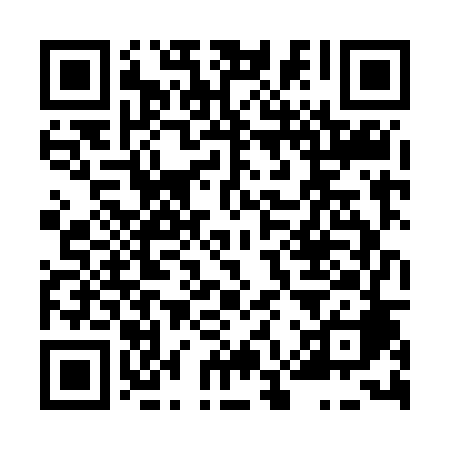 Ramadan times for Abertamy, Czech RepublicMon 11 Mar 2024 - Wed 10 Apr 2024High Latitude Method: Angle Based RulePrayer Calculation Method: Muslim World LeagueAsar Calculation Method: HanafiPrayer times provided by https://www.salahtimes.comDateDayFajrSuhurSunriseDhuhrAsrIftarMaghribIsha11Mon4:424:426:3012:194:136:086:087:5012Tue4:394:396:2812:184:156:096:097:5213Wed4:374:376:2612:184:166:116:117:5414Thu4:354:356:2412:184:186:136:137:5515Fri4:324:326:2212:184:196:146:147:5716Sat4:304:306:2012:174:206:166:167:5917Sun4:274:276:1712:174:226:176:178:0118Mon4:254:256:1512:174:236:196:198:0319Tue4:234:236:1312:164:246:216:218:0520Wed4:204:206:1112:164:256:226:228:0621Thu4:184:186:0912:164:276:246:248:0822Fri4:154:156:0612:154:286:266:268:1023Sat4:134:136:0412:154:296:276:278:1224Sun4:104:106:0212:154:306:296:298:1425Mon4:084:086:0012:154:326:306:308:1626Tue4:054:055:5812:144:336:326:328:1827Wed4:024:025:5512:144:346:346:348:2028Thu4:004:005:5312:144:356:356:358:2229Fri3:573:575:5112:134:366:376:378:2430Sat3:543:545:4912:134:386:386:388:2631Sun4:524:526:471:135:397:407:409:281Mon4:494:496:441:125:407:427:429:302Tue4:464:466:421:125:417:437:439:323Wed4:444:446:401:125:427:457:459:344Thu4:414:416:381:125:437:467:469:365Fri4:384:386:361:115:457:487:489:386Sat4:364:366:331:115:467:507:509:407Sun4:334:336:311:115:477:517:519:428Mon4:304:306:291:105:487:537:539:459Tue4:274:276:271:105:497:547:549:4710Wed4:244:246:251:105:507:567:569:49